COVER SHEET FOR SUBMITTING RESOLUTIONS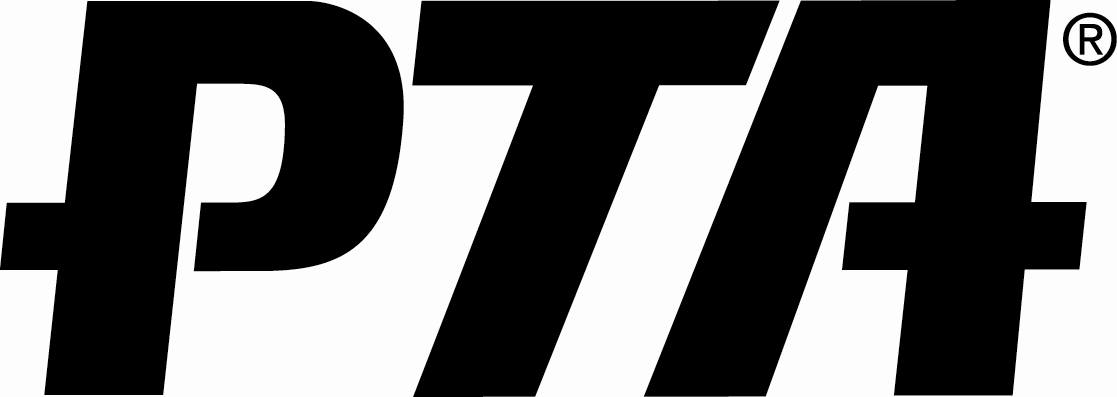 All resolutions packets must be RECEIVED electronically in PDF format at resolutions@pta.org no later than 11:59 PM EST on October 15, prior to the year of the convention in which the resolution will be voted upon (if accepted by the PTA Board of Directors). Additionally, the resolution (page 3 of the packet) must also be submitted in Word format.NO FACSIMILE (FAX) OR HARD COPY SUBMISSIONS WILL BE ACCEPTED.Resolution title:Resolution title:Resolution title:Resolution title:Resolution title:Resolution title:Resolution title:Rationale: Attach a separate sheet giving rationale to support the resolution by National PTA. The rationale must include: problem the resolution addresses; what the resolution would do to eliminate or reduce the problem; and why National PTA should take the recommended actionRationale: Attach a separate sheet giving rationale to support the resolution by National PTA. The rationale must include: problem the resolution addresses; what the resolution would do to eliminate or reduce the problem; and why National PTA should take the recommended actionRationale: Attach a separate sheet giving rationale to support the resolution by National PTA. The rationale must include: problem the resolution addresses; what the resolution would do to eliminate or reduce the problem; and why National PTA should take the recommended actionRationale: Attach a separate sheet giving rationale to support the resolution by National PTA. The rationale must include: problem the resolution addresses; what the resolution would do to eliminate or reduce the problem; and why National PTA should take the recommended actionRationale: Attach a separate sheet giving rationale to support the resolution by National PTA. The rationale must include: problem the resolution addresses; what the resolution would do to eliminate or reduce the problem; and why National PTA should take the recommended actionRationale: Attach a separate sheet giving rationale to support the resolution by National PTA. The rationale must include: problem the resolution addresses; what the resolution would do to eliminate or reduce the problem; and why National PTA should take the recommended actionRationale: Attach a separate sheet giving rationale to support the resolution by National PTA. The rationale must include: problem the resolution addresses; what the resolution would do to eliminate or reduce the problem; and why National PTA should take the recommended actionName of submitting group:    Name of submitting group:    Name of submitting group:    Name of submitting group:    Name of submitting group:    PTA National ID#: PTA National ID#: Check appropriate boxCheck appropriate boxCheck appropriate boxCheck appropriate boxCheck appropriate boxCheck appropriate boxCheck appropriate boxLocal  	   Council     	District/Region  	 State   	National   Local  	   Council     	District/Region  	 State   	National   Local  	   Council     	District/Region  	 State   	National   Local  	   Council     	District/Region  	 State   	National   Local  	   Council     	District/Region  	 State   	National   Local  	   Council     	District/Region  	 State   	National   Local  	   Council     	District/Region  	 State   	National   Has this resolution been adopted by a state PTA convention body?Has this resolution been adopted by a state PTA convention body?Yes    Yes    Yes    Date: No   A resolution from a local PTA, council, or district/ region becomes a state resolution if it has been adopted at the state convention. The state PTA should then be the group that submits it to National PTA.A resolution from a local PTA, council, or district/ region becomes a state resolution if it has been adopted at the state convention. The state PTA should then be the group that submits it to National PTA.A resolution from a local PTA, council, or district/ region becomes a state resolution if it has been adopted at the state convention. The state PTA should then be the group that submits it to National PTA.A resolution from a local PTA, council, or district/ region becomes a state resolution if it has been adopted at the state convention. The state PTA should then be the group that submits it to National PTA.A resolution from a local PTA, council, or district/ region becomes a state resolution if it has been adopted at the state convention. The state PTA should then be the group that submits it to National PTA.A resolution from a local PTA, council, or district/ region becomes a state resolution if it has been adopted at the state convention. The state PTA should then be the group that submits it to National PTA.A resolution from a local PTA, council, or district/ region becomes a state resolution if it has been adopted at the state convention. The state PTA should then be the group that submits it to National PTA.Signature of Submitting Group President or National Committee ChairmanSignature of Submitting Group President or National Committee ChairmanSignature of Submitting Group President or National Committee ChairmanSignature of Submitting Group President or National Committee ChairmanSignature of Submitting Group President or National Committee ChairmanDateDateIf a local PTA, council, or region/district is submitting directly to National PTA, this section must be completed by the state PTA:If a local PTA, council, or region/district is submitting directly to National PTA, this section must be completed by the state PTA:If a local PTA, council, or region/district is submitting directly to National PTA, this section must be completed by the state PTA:If a local PTA, council, or region/district is submitting directly to National PTA, this section must be completed by the state PTA:If a local PTA, council, or region/district is submitting directly to National PTA, this section must be completed by the state PTA:If a local PTA, council, or region/district is submitting directly to National PTA, this section must be completed by the state PTA:If a local PTA, council, or region/district is submitting directly to National PTA, this section must be completed by the state PTA:Is the resolution being submitted by a PTA constituent body in good standing?Is the resolution being submitted by a PTA constituent body in good standing?Is the resolution being submitted by a PTA constituent body in good standing?Is the resolution being submitted by a PTA constituent body in good standing?Is the resolution being submitted by a PTA constituent body in good standing?Yes   	No   Signature of State PresidentSignature of State PresidentSignature of State PresidentSignature of State PresidentSignature of State PresidentDateDatePlease provide the name of a person to contact if National PTA’s Resolutions Committee wishes to contact the submitting group:Please provide the name of a person to contact if National PTA’s Resolutions Committee wishes to contact the submitting group:Please provide the name of a person to contact if National PTA’s Resolutions Committee wishes to contact the submitting group:Please provide the name of a person to contact if National PTA’s Resolutions Committee wishes to contact the submitting group:Please provide the name of a person to contact if National PTA’s Resolutions Committee wishes to contact the submitting group:Please provide the name of a person to contact if National PTA’s Resolutions Committee wishes to contact the submitting group:Please provide the name of a person to contact if National PTA’s Resolutions Committee wishes to contact the submitting group:NameAddressCityPhone #Email